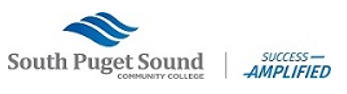 NOTIFICATION OF ENROLLMENT UNDER 6 CREDITS Students, if you plan to be enrolled under 6 credits during your quarter of graduation complete this form and email it to the Student Employment Services. Please send it to studentemployment@spscc.edu 15 days prior to the beginning of your graduation quarter.           Student Name:                Student ID:  Graduation Quarter:Credits Registered Graduation Quarter:                    Signature:                           Date: